PIAZZA NAVONAPiazza Navona is one of the the most beautiful baroque square in Rome.The Stadium was built by Domitian perhaps already before 86 AD. to serve the Greek athletic games he particularly appreciated, but which the Romans did not love, considering them immoral.The building measured 275 meters in length by 106 meters wide. Two main entrances opened at the center of the long sides, while another was at the center of the curved side.From a calculation made on the length of the steps it was possible to reconstruct the number of spectators in about 30,000.Piazza Navona has got One of the most beautiful monuments of Piazza Navona are three fountains, designed during the papacy of Gregory XIII: Fontana dei Quattro Fiumi, Fontana del Moro, Fontana del Nettuno.The life of the square began only in the second halves of the XV century, when the market was transferred here, before it was in the “Piazza Mercato”,so“Piazza Navona” became the most important place where the people could bought vegetables, meats and other types of foods.After, the square also became place for aristocratic parties and important processions.Until mid-nineteenth century, every summer the drains of the three fountains were blocked and the centre of the square was flooded to make the “Lake of Piazza Navona”. It was greatly enjoyed by the locals.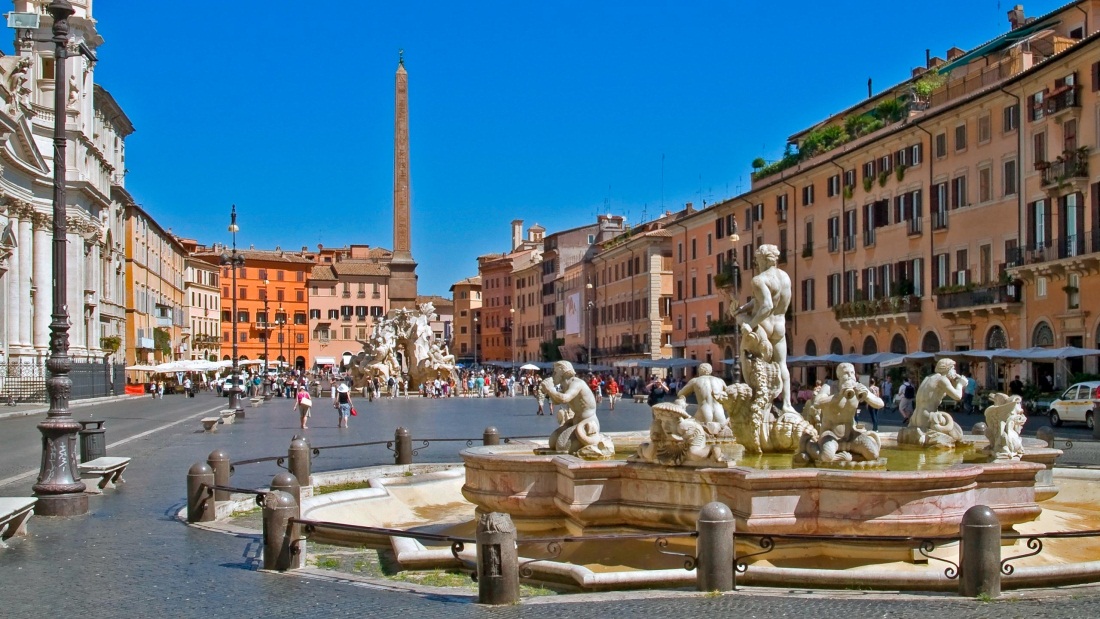 